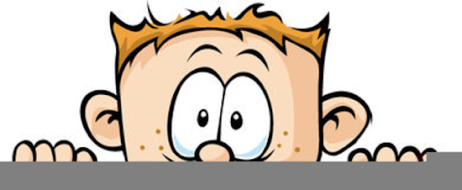 Peek at Our WeekSkill Streaming Focus: Greeting othersParent Resources:  Welcome to Preschool 1!  During the next nine weeks, your child will engage in fun, engaging activities which will teach them the routines, rules and expectations in the class. They will build with blocks, cook in the kitchen, balance on steppingstones, experience Kinetic sand, read books, and much, much more! Please feel free to ask me any questions you might have or voice any concerns.  I believe that it is essential to have a close relationship between home and school.Florida Early Learning andDevelopmental StandardsSchool ActivityHome Extension ActivityLanguage and LiteracyDemonstrates understanding when listeningListening Game:Put the Cloth on _____.Give each child a small cloth and ask them to put it on different body part.This game can be played at home with a washcloth.  The goal of the game is for your child to follow the direction correctly only being asked once.Mathematical ThinkingBegins to demonstrate an understanding of basic spatial directions through songs, finger plays and gamesUsing people counters and small houses, the children will practice the use of positional words such as in, out, next to, in between, on top, above, and below.Positional words can be practiced at home by asking your child to put a toy under the table, next to the chair, behind the pillow.Physical DevelopmentCoordinates perceptual information and motor actions to participate in play and activities (e.g., singing songs with hand motions or rolling/catching ballSocial-Emotional DevelopmentDevelops positive relationships with peersLanguage and LiteracyDemonstrates understanding when listeningName Game:Roll a small ball to a friend and say their nameYou can play this game at home with your family.  You could also work on rolling the ball slowly or quickly to each other.  This game requires your child exercise some self-control because the ball is to be rolled and not thrown.